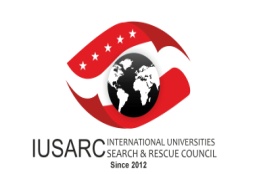 ULUSLARARASI ÜNİVERSİTELER ARAMA KURTARMA KONSEYİÇALIŞMA KURULU TOPLANTISITARİH : 22 Şubat 2017SAAT 	: 10:30YER 	: Girne Amerikan Üniversitesi – Camelot Beach ClubGÜNDEM1. Bir önceki çalışma kurulu toplantısı sonucunda alınan kararlarla ilgili yapılmış olan çalışmalar hakkında bilgi verilmesi,2. Çalışma Kurulu üyeleri tarafından tanınmış üniversitelerin Konseye üyeliği için yapılan faaliyetler hakkında bilgi verilmesi,3. Nisan 2017’de yapılacak etkinlikler ile ilgili:a. Ulusal IUSARGames Arama-Kurtarma Oyunları 2017 ile ilgili detaylı takvim programı ile katılımcı AKUT öğrenci listeleri ile Hakem listelerinin sunulması, ayrıca öğrenci ve hakemlerle ilgili eğitim programının değerlendirilmesi,b. Sempozyum programının içeriğinin detaylandırılması ve konuşmacı listesinin sunulması, c. Genel Kurul Toplantısı gündeminin ve detaylı programının sunulması ile katılımcı listelerinin belirlenmesi,d. Ödül töreni ile ilgili detaylı programın sunulması. 4. Nisan ayında gerçekleştirilecek etkinliklerle ile ilgili olarak Konsey web sayfası ile facebook sayfasında verilecek etkinlik bilgileri ile ilgili detayların sunulması, 5. Konsey Dış İlişkiler koordinatörü tarafından 2017 yılında dünya çapında gerçekleşecek arama-kurtarma ve benzeri faaliyetlerle ilgili etkinlik araştırma raporunun değerlendirilmesi, görevlendirilecek personelin seçilmesi,6. IUSARC logosu altına güzel bir söz veya slogan (motto) konması ile ilgili görüş ve önerilerin değerlendirilmesi,7. Konseye üye üniversitelerin üyelik durumlarının değerlendirilmeye devam edilmesi,8.  Bir sonraki aylık koordinasyon toplantı tarihi ve yerinin belirlenmesi.	-1-IUSARC ÇALIŞMA KURULUNUN 25 OCAK 2017 TARİHLİ TOPLANTI SONUÇ TUTANAĞI-1-IUSARC ÇALIŞMA KURULUNUN 25 OCAK 2017 TARİHLİ TOPLANTI SONUÇ TUTANAĞIOYBİRLİĞİ ile karar verilmiştir.-2-S.NOALINAN KARARİLGİLİ ÜNİTE1.Nisan ayında gerçekleştirilecek Sempozyum, Oyunlar ve Genel Kurul toplantısı için IUSARC Web Sayfası üzerinde etkinlikler kısmına bir link eklenmesi, facebook sayfasında ise bir etkinlik sayfası açılmasına, -IUSARC Başkanlığı,-Sivil Savunma İletişim Şube Müdürlüğü2.Nisan ayında yapılması planlanan Genel Kurula; Üniversitelerin rektörleri, temsilcileri(imza yetkisine sahip) ve sekreter olarak görev yapan personelinin davet edilmesine,   IUSARC BaşkanlığıSivil Savunma Teşkilatı Başkanlığı3.Sempozyuma katılacak olan konuşmacıların ve katılımcıların listesinin belirlenerek davet listesi hazırlanması ve Mart ayı sonuna kadar listelerin Bakanlar Kuruluna sunulabilmesi için hazırlanmış olmasına,-IUSARC Başkanlığı-Dış İlişkiler Koordinatörlüğü- Çalışma Kurulu Üyeleri4.Genel Kurul toplantısına; Lefke Avrupa Üniversitesi’nin irtibatta olduğu Afganistan’dan Taj Üniversitesi ve Bradford Üniversitesinin, Akdeniz Karpaz Üniversitesi’nin iletişimde olduğu Moskova Üniversitesi’nin, bilgileri derlenerek Genel Kurul ve üyelik için  davet edilmesine, -IUSARC Başkanlığı-Çalışma Kurulu Üyeleri- Dış İlişkiler Koordinatörlüğü5.Konsey Dış İlişkiler koordinatörü tarafından 2017 yılında dünyadaki arama-kurtarma / kriz yönetimi faaliyetleri / tatbikat / çalıştay / seminer vb. etkinliklerle ilgili hazırlayacağı araştırma raporunu Konsey Başkanına ve Sivil Savunma Teşkilat Başkanına 13 Şubat 2017 tarihine kadar sunmasına,-IUSARC Başkanlığı- Dış İlişkiler Koordinatörlüğü-Sivil Savunma Teşkilatı Başkanlığı6.IUSARC Statüsünde değişiklik yapılması düşünülen ibareler (Arama Kurtarma Afet Riski Yönetimi – Search and Rescue Disaster and Emergency Management gibi) ile Konsey çalışma kurulu üyelerinin varsa değişiklik talep ve önerilerini belirleyerek, Nisan ayında gerçekleştirilecek Genel Kurul toplantısında üzerinde mutabık kalınan düzenlemelerin onaylanmasına, -IUSARC Başkanlığı-Çalışma Kurulu Üyeleri-Dış İlişkiler Koordinatörlüğü-Sivil Savunma Teşkilatı Başkanlığı7.IUSARC logosu altına güzel bir söz veya slogan (motto) konması ile ilgili görüş ve önerilerin üyelerce sunulması ve değerlendirilmesine, -IUSARC Başkanlığı-Çalışma Kurulu Üyeleri-Dış İlişkiler Koordinatörlüğü-Sivil Savunma Teşkilatı Başkanlığı8.Nisan ayında IUSARC oyunlarında görev alacak öğrencilerin isimlerinin belirlenerek en geç Mart ayına kadar bildirilmesine, -IUSARC Başkanlığı-Çalışma Kurulu Üyeleri9Esentepe Sivil Savunma Tesislerinde yapılmasına karar verilen ulusal IUSARGames 2017 oyunlarının detaylandırılmasına ve bununla ilgili koordinasyon toplantısının 31 Ocak 2017 Salı günü Esentepe Sivil Savunma Tesisinde yapılmasına, Esentepe tesisler bölgesinde oyunlar için alan tanzim edilmesi konusunda girişimlerde bulunularak, protokol için de bir seyir yeri yapılmasına,-IUSARC Başkanlığı-Çalışma Kurulu Üyeleri- Dış İlişkiler KoordinatörlüğüSivil Savunma Teşkilatı BaşkanlığıS.NOALINAN KARARİLGİLİ ÜNİTE10.Nisan ayında gerçekleştirilecek sempozyumun sonunda basılacak sempozyum kitabının masrafının Sivil Savunma Teşkilatı tarafından karşılanmasına, “Editörden” kısmına Konsey Başkanı tarafından bir önsöz yazılması ile yayın kuruluna konsey üyelerinden oluşan akademik personelin isminin yazılması ve bunun bir standart hale getirilmesine, -IUSARC Başkanlığı-Çalışma Kurulu Üyeleri- Dış İlişkiler Koordinatörlüğü-Sivil Savunma Teşkilatı Başkanlığı11.Suda arama-kurtarma hizmetlerinin geliştirilmesi bağlamında Sivil Savunma Teşkilat Başkanlığı Arama-Kurtarma Şube Müdürü ile Prof.Dr.Metin Gezgin ve Güv.K.K.Sahil Güvenlik Komutanlığı personelinin katılacağı bir toplantı düzenlenmesine,  -Sivil Savunma Teşkilatı Başkanlığı Arama Kurtarma Şube Müdürlüğü-ODTÜ KKTC Kampüsü12. Bir sonraki Çalışma Kurulu Toplantısının 22 Şubat 2017 Çarşamba günü Girne Amerikan Üniversitesi Camelot Beach Clup’ta  yapılmasına, Mart 2017 ayı toplantısının ise 15 Mart 2017 Çarşamba günü Orta Doğu Teknik Üniversitesi Kuzey Kıbrıs Kampüsü Güzelyurt/Kalkanlı’da gerçekleştirilmesine, Tüm Birimler